BARNEIDRETT HAUSTEN 2015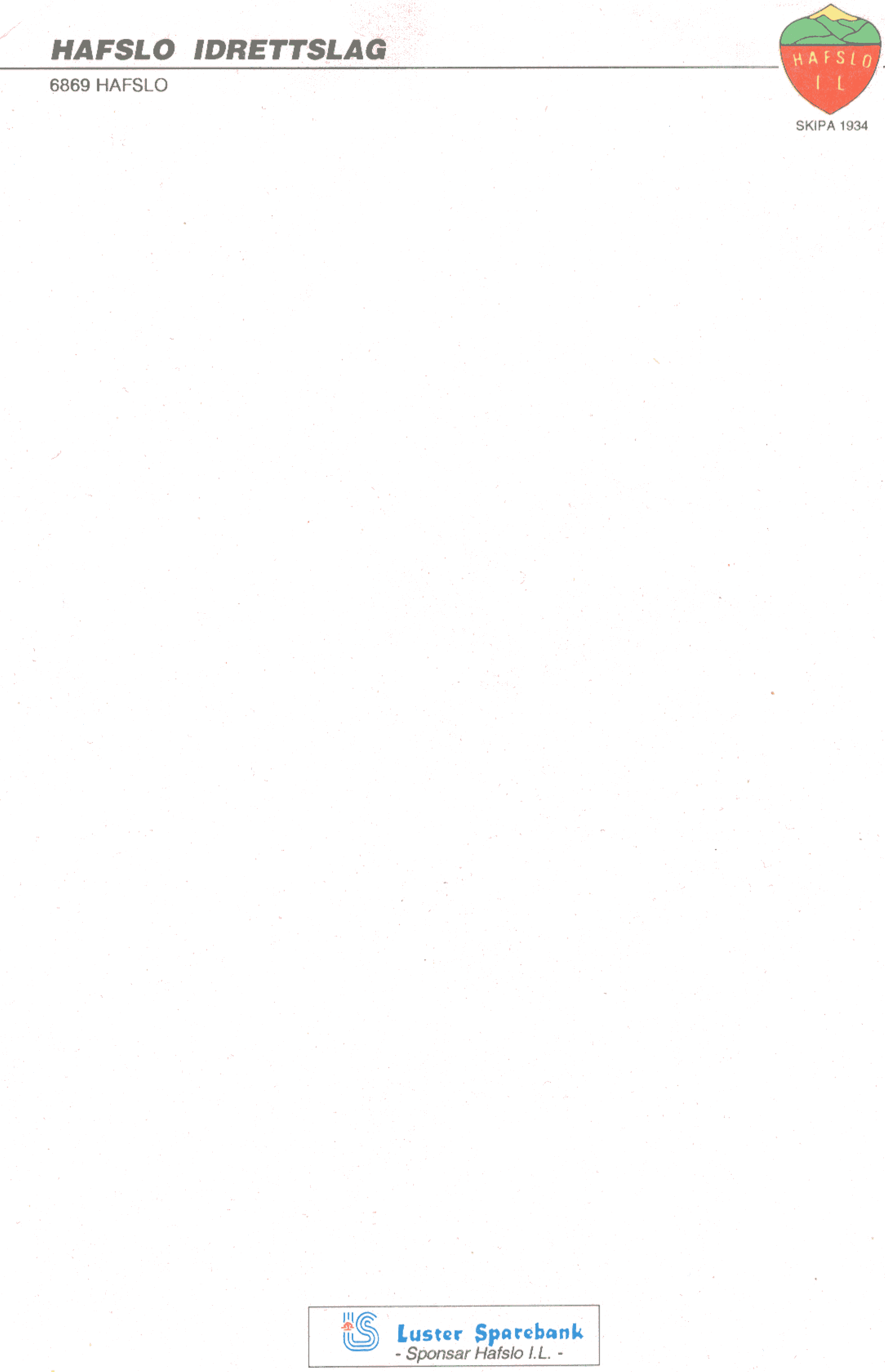 Barneidrettsgruppa har laga ein samla oversikt over organiserte aktivitetar HIL har for barn mellom 6 og 11 år, inkludert fotballtreningane fotballgruppa har for miniputtane.Ein tysdag er det friidrett PÅ SKULEPLASSEN med 60m, ball, kule og lengde. Desse dagane kan vaksne også vere med å prøve seg på idrettsmerket!Me har, i hovudsak, aktivitetar måndagar og onsdagar, men også eit par tysdagar fram til fotballtreningane er slutt.  I haust vert det friidrett, orientering, fotball, gymsalaktivitetar og balltrening. Alle velgjer sjølv kva ein ynskjer ungane skal delta på, men me oppmodar alle om å prøve ulike aktivitetar!  ALLE SOM DELTEK MÅ VERE MEDLEM I HAFSLO IDRETTSLAG!Det er ikkje påmelding for å vere med på barneidrettsaktivitetar, og det er gratis å delta. Men sidan barneidretten er dugnadsbasert, treng me hjelp frå foreldre som kan vera medhjelparar på ulike aktivitetar. Ynskjer difor tilbakemelding frå dykk foreldre om kva de kan tenkje dykk å vera med på. Alle kan bidra med noko!Det vil i hovudsak vera nokon frå særgruppene som har hovudansvaret for aktivitetane. Det er såleis ikkje noko å kvi seg for å vere medhjelpar. Det kan t.d. vere å henge opp postane på natursti eller hjelpe til på ulike øvingar i gymsalen.Send gjerne SMS eller mail til Tonje Bremer på tlf 98 42 74 24 eller epost: t.bremer@online.no  og gje beskjed om at de vil hjelpe til på ulike aktivitetar.OBS! Me brukar av og til bilete frå barneidrettsaktivitetar i HIL-aviser og på heimesida. Om de ikkje ynskjer at me skal nytte bilete av dykkar ungar, så gi beskjed! (Det vert ikkje brukt namn i tilknytning til bileta)Eventuelle endringar i programmet vert lagt ut på heimesida til HIL: www.hafslo-il.no NB! Barn 0-5 år har eigen tid i gymsal tysdagar kl 17.00-18.00 til frie aktivitetar.Me håpar på ein flott haust med mange aktive ungar! BarneidrettsgruppaTonje Bremer, Marita Linde, Anne Sandøy, Jorunn Sekse, Jørgen Ulrik Berg, Per Birger Lomheim og Pål Iversen.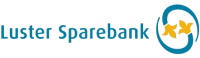 VekeMåndagTysdagOnsdag377.sept: Fotball 17.30-18.308.sept: Friidrett på SKULEPLASSEN for barnaIDRETTSMERKE for vaksne17.30-18.309.sept:  Fotball 17.30-18.303814. sept: Fotball 17.30-18.3016. sept: Fotball 17.30-18.303921. sept: Fotball 17.30-18.3022.sept: Tur til RøymsstølenOppmøte ved KrossenKl. 17.30Me skriv oss i boki 23. sept: Fotball 17.30-18.304028. sept: Tur til Hesvollen med grilling og natursti!Ta med egen grillmat til bål Oppmøte fra 17.30 og me går etterkvart som me kjem. Parkering: over brua ved Soget og mot venstre.30. sept: Fotball 17.30-18.3041HaustferieHaustferieHaustferie42Gymsalen er stengdGymsalen er stengdGymsalen er stengd4319. okt: Gymsal – Basistrening17.30-18.15: Kull 2007-200918.15-19.00: Kull 2004-200621. okt: Gymsal – Ballaktivitet17.30-18.15: Kull 2007-200918.15-19.00: Kull 2004-20064426. okt: Gymsal - Basistrening17.30-18.15: Kull 2007-200918.15-19.00: Kull 2004-200628. okt: Gymsal – Ballaktivitet17.30-18.15: Kull 2007-200918.15-19.00: Kull 2004-2006452. nov: Gymsal – Basistrening17.30-18.15: Kull 2007-200918.15-19.00: Kull 2004-20064. nov: Gymsal – Ballaktivitet17.30-18.15: Kull 2007-200918.15-19.00: Kull 2004-2006469. nov: Gymsal – Basistrening17.30-18.15: Kull 2007-200918.15-19.00: Kull 2004-200611. nov: Gymsal – Ballaktivitet17.30-18.15: Kull 2007-200918.15-19.00: Kull 2004-20064716. nov: Gymsal -Basistrening17.30-18.15: Kull 2007-200918.15-19.00: Kull 2004-200618. nov: Gymsal – Ballaktivitet17.30-18.15: Kull 2007-200918.15-19.00: Kull 2004-2006Basistrening er mellom anna: stafett, løp, balanse, koordinasjon, rulling, hopp på bom, turn, spel, leik og moro.Basistrening er mellom anna: stafett, løp, balanse, koordinasjon, rulling, hopp på bom, turn, spel, leik og moro.Basistrening er mellom anna: stafett, løp, balanse, koordinasjon, rulling, hopp på bom, turn, spel, leik og moro.Basistrening er mellom anna: stafett, løp, balanse, koordinasjon, rulling, hopp på bom, turn, spel, leik og moro.